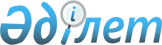 О внесении изменений в состав Консультативного комитета по естественным монополиямРаспоряжение Коллегии Евразийской экономической комиссии от 9 ноября 2021 года № 182.
      1. Внести в состав Консультативного комитета по естественным монополиям, утвержденный распоряжением Коллегии Евразийской экономической комиссии от 12 мая 2015 г. № 44, следующие изменения:
      а) включить в состав Консультативного комитета следующих лиц: 
      в) исключить из состава Консультативного комитета Шелковскую Н.О., Алибекову А.К., Алиева Ж.А., Асаутаева Б.Б., Джанекенова Н.Д., Досщиеву А.А., Ибрайханова Е.М., Ивченко Е.Д., Малика А.С., Сейдуманова А.М., Тангиева И.А., Темирханова Т.К., Толепа А.А., Акбар уулу Д., Асаналиеву А.Б., Жээнбекова М.А., Кадырову С.С., Кожошеву Ж.К., Маматоморова С.А., Матмуратова А.Т., Нарматову Н.Б., Садабаева Т.Д., Саткеева Б.Д., Тайлакова К.Д. и Абрамяна Р.М.
      2. Настоящее распоряжение вступает в силу с даты его опубликования на официальном сайте Евразийского экономического союза. 
					© 2012. РГП на ПХВ «Институт законодательства и правовой информации Республики Казахстан» Министерства юстиции Республики Казахстан
				
От Республики Казахстан
От Республики Казахстан
От Республики Казахстан
Абуова 
Ханшаим Жумабековна
–
главный менеджер департамента взаимодействия с международными организациями акционерного общества "Национальная компания "Казахстан темир жолы"
Алимбаев
Саид Тулегенович
–
заместитель директора департамента торговли и развития малого бизнеса Национальной палаты предпринимателей Республики Казахстан "Атамекен"
Ахметова 
Алия Ертаргиновна
–
директор департамента взаимодействия с международными организациями акционерного общества "Национальная компания "Казахстан темир жолы"
Баялиева 
Майя Шайхоллаевна
–
эксперт департамента торговли и развития малого бизнеса Национальной палаты предпринимателей Республики Казахстан "Атамекен"
Досумов
Данияр Нуржанович
–
заместитель директора Департамента экономической интеграции Министерства торговли и интеграции Республики Казахстан
Кудабаев 
Шафкат Серикович
–
исполнительный директор объединения юридических лиц "Казахстанская ассоциация организаций нефтегазового и энергетического комплекса "KAZENERGY"
Кушеков 
Казбек Балмуханулы
–
руководитель Управления контроля и отраслевого регулирования Комитета гражданской авиации Министерства индустрии и инфраструктурного развития Республики Казахстан
Орысбаева 
Зауре Сабырбековна
–
руководитель Управления анализа и регулирования тарифов в области связи Комитета телекоммуникаций Министерства цифрового развития, инноваций и аэрокосмической промышленности Республики Казахстан
Садуова
Баян Сериковна
–
руководитель Управления тарифного регулирования Комитета гражданской авиации Министерства индустрии и инфраструктурного развития Республики Казахстан
Ташпанов 
Акан Амантаевич
–
заместитель председателя Комитета по регулированию естественных монополий Министерства национальной экономики Республики Казахстан
Умурзакова 
Саягуль Салимовна
–
руководитель Управления стратегического анализа и международной интеграции Комитета по регулированию естественных монополий Министерства национальной экономики Республики Казахстан
От Кыргызской Республики
От Кыргызской Республики
От Кыргызской Республики
Абдыкулов 
Аскар Тимурович
–
начальник отдела стратегического развития и инвестиционного планирования открытого акционерного общества "Международный аэропорт "Манас"
Адылбек уулу 
Абай
–
начальник Управления тарифного и ценового регулирования Государственного агентства по регулированию топливно-энергетического комплекса при Министерстве энергетики Кыргызской Республики
Алимбекова 
Мээрим Моресбековна
–
начальник финансово-экономического отдела открытого акционерного общества "Международный аэропорт "Манас"
Маматов 
Искандарбек Батырбекович
–
начальник Управления рынка услуг Министерства экономики и коммерции Кыргызской Республики
Оморов 
Сыргак Кенешович
–
заведующий отделом регулирования естественных монополий и наблюдения за субъектами-доминантами Государственного агентства антимонопольного регулирования при Министерстве экономики и коммерции Кыргызской Республики
Орозбаев 
Женалы Байсалович      
–
заместитель директора Государственного агентства антимонопольного регулирования при Министерстве экономики и коммерции Кыргызской Республики
Ташырбек кызы 
Гульнур
–
начальник планово-экономического отдела государственного предприятия "Кыргызаэронавигация" при Министерстве транспорта и коммуникаций Кыргызской Республики
Турсунбаев 
Бахтияр Турдубаевич
–
директор дирекции по управлению безопасности полетов и контролю качества открытого акционерного общества "Международный аэропорт "Манас"
Усубакунов 
Дастан Абдылдаевич
–
заместитель генерального директора государственного предприятия "Национальная компания "Кыргыз темир жолу"
От Российской Федерации
От Российской Федерации
От Российской Федерации
ДобкинАлексей Геннадьевич
–
заместитель директора Департамента евразийской интеграции Министерства экономического развития Российской Федерации;
б) указать новые должности членов Консультативного комитета:
б) указать новые должности членов Консультативного комитета:
б) указать новые должности членов Консультативного комитета:
Жунусов
Райымбек Серикович
–
заместитель директора департамента экономической интеграции Национальной палаты предпринимателей Республики Казахстан "Атамекен"
Горкин 
Павел Александрович
–
начальник отдела государственного регулирования тарифов в сфере жилищно-коммунального хозяйства Департамента государственного регулирования тарифов и инфраструктурных реформ Министерства экономического развития Российской Федерации;
      Председатель КоллегииЕвразийской экономической комиссии

М. Мясникович
